Библиосумерки «Читаем всей семьей»        В рамках Всероссийской акции «Ночь библиотек», 20 апреля в Детской библиотеке состоялись Библиосумерки «Читаем всей семьей».       В читальном зале была оформлена книжная выставка «Возьмите книгу вкруг семьи!».        Рядом была представлена выставка семейных творческих работ наших читателей «Семейные увлечения». Здесь можно увидеть прекрасные работы: картины с вышивкой лентами, крестиком и бисером, поделки из подручных материалов: картона, цветной бумаги, открыток и цветов.       Литературно-игровая программа «Семейный калейдоскоп» прошла весело и интересно. Гостей мероприятия  ждали: турнир знатоков «Без чего дом не бывает», конкурс «Народная мудрость», викторина «Сказочные бабушки».     С увлечением дети приняли участие в квест-игре «В поисках потерянного слова». Выполнив различные задания, они смогли найти спрятанные буквы и сложить слово «ПОНИМАНИЕ», играющее  важную роль в семейных отношениях.       Далее школьники отправились в видеопутешествие в глубь веков «Семья на  Руси: традиции и современность». Они узнали о жизни, обычаях, устоях семей  прошлых времен. Ребят очень заинтересовал момент воспитания и учебы детей. После просмотра ролика участники мероприятия рассказали о традициях в их семьях.       В мультвикторине «Сказочные семьи»  учащиеся узнавали любимых книжных героев, вспоминали, в какой книге они живут, чем занимаются.         Наше интересное, познавательное мероприятие подошло к завершению. Все гости остались довольны и получили поощрительные призы.      Библиосумерки посетили 57 человек.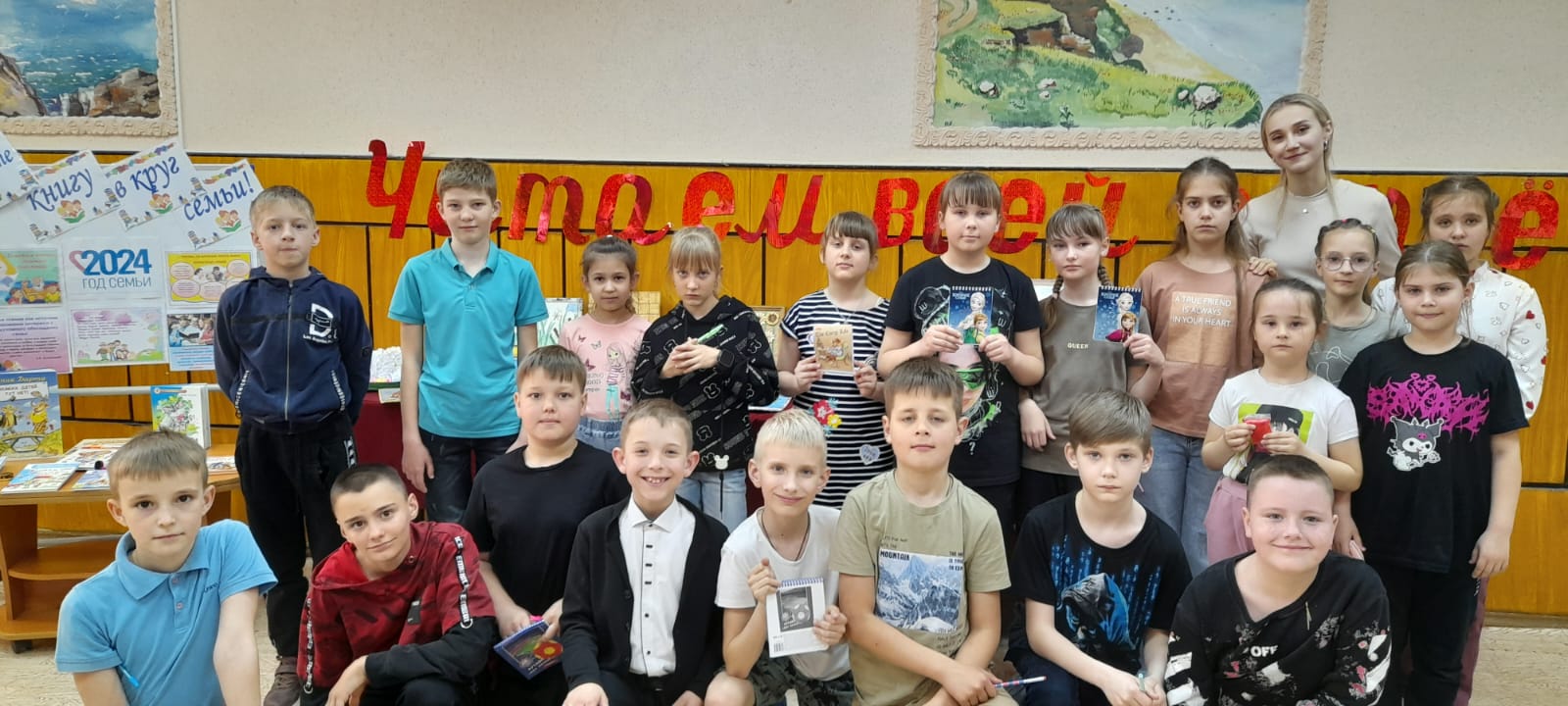 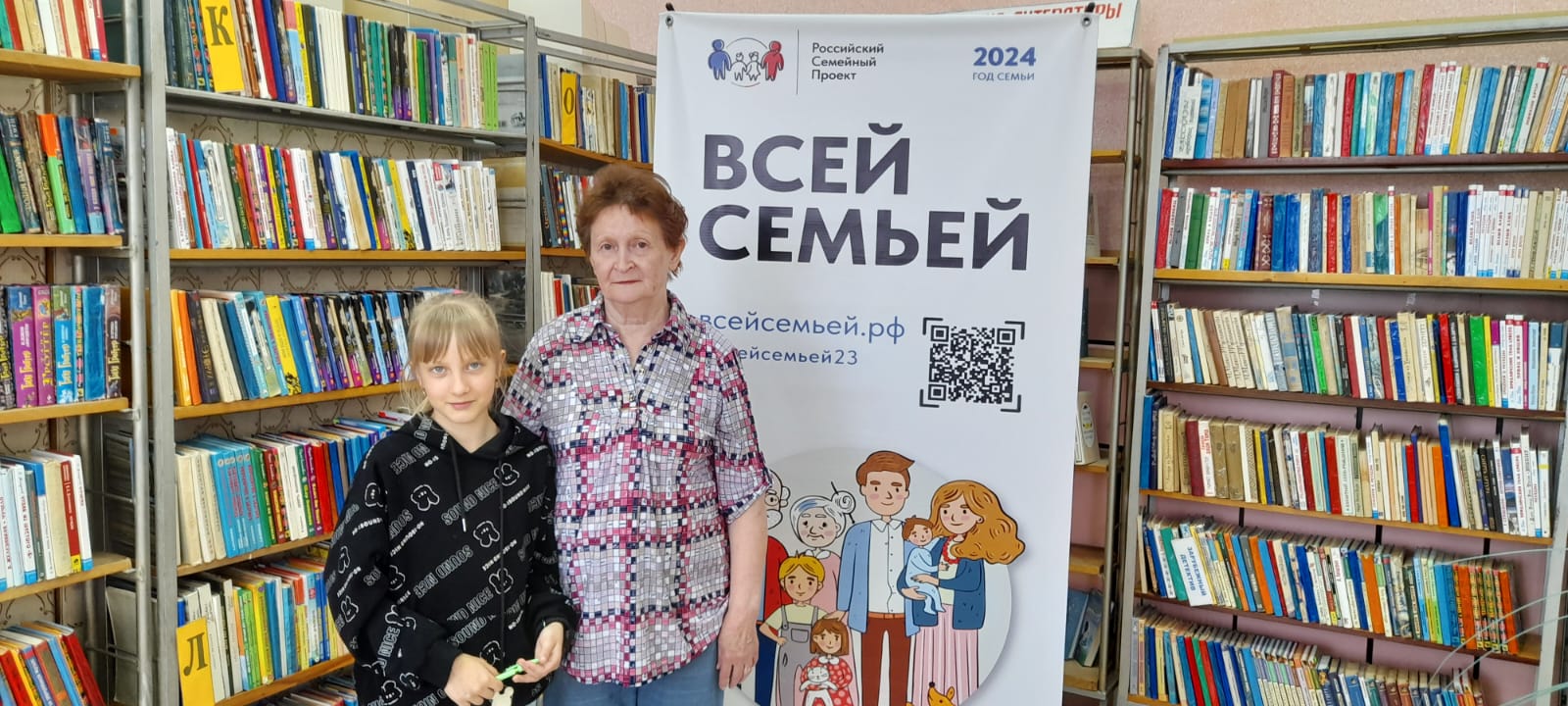 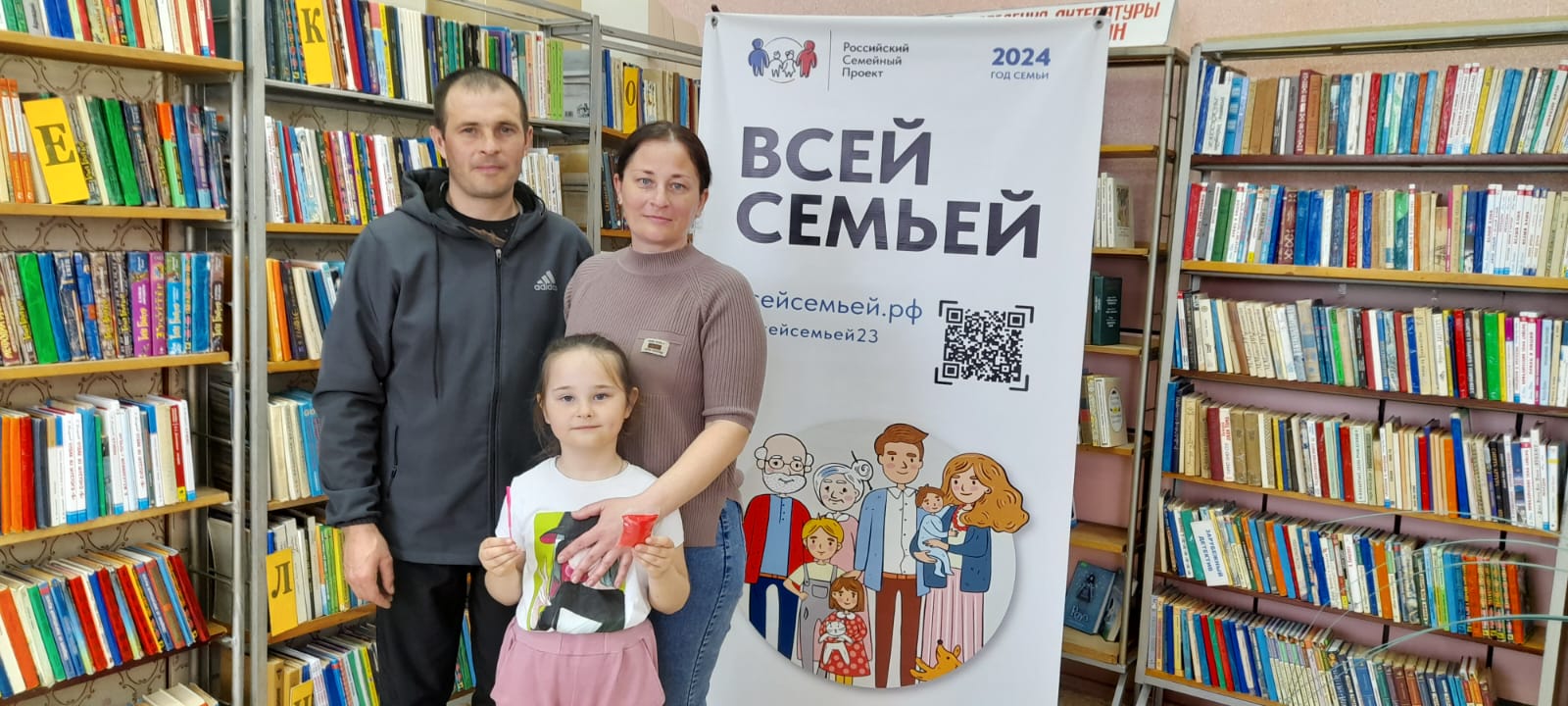 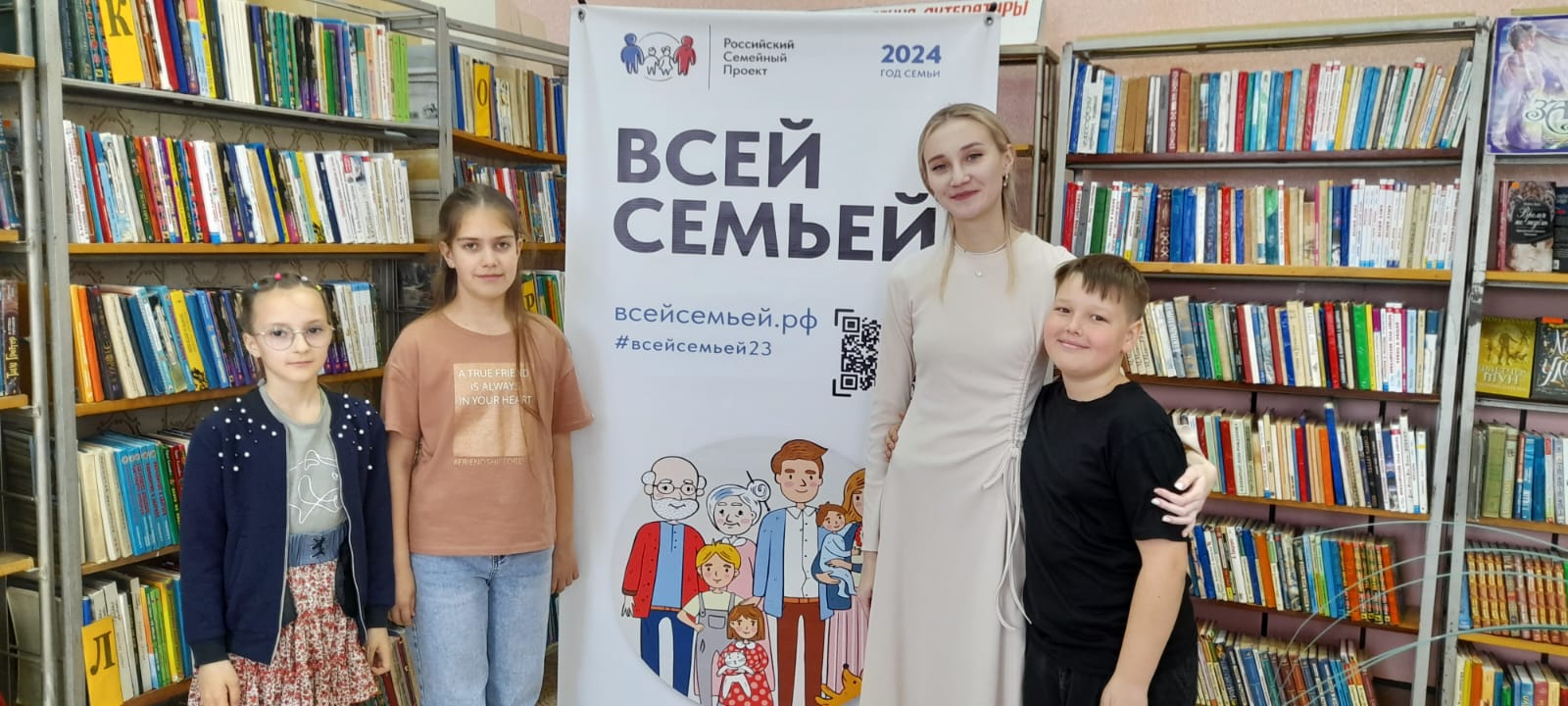 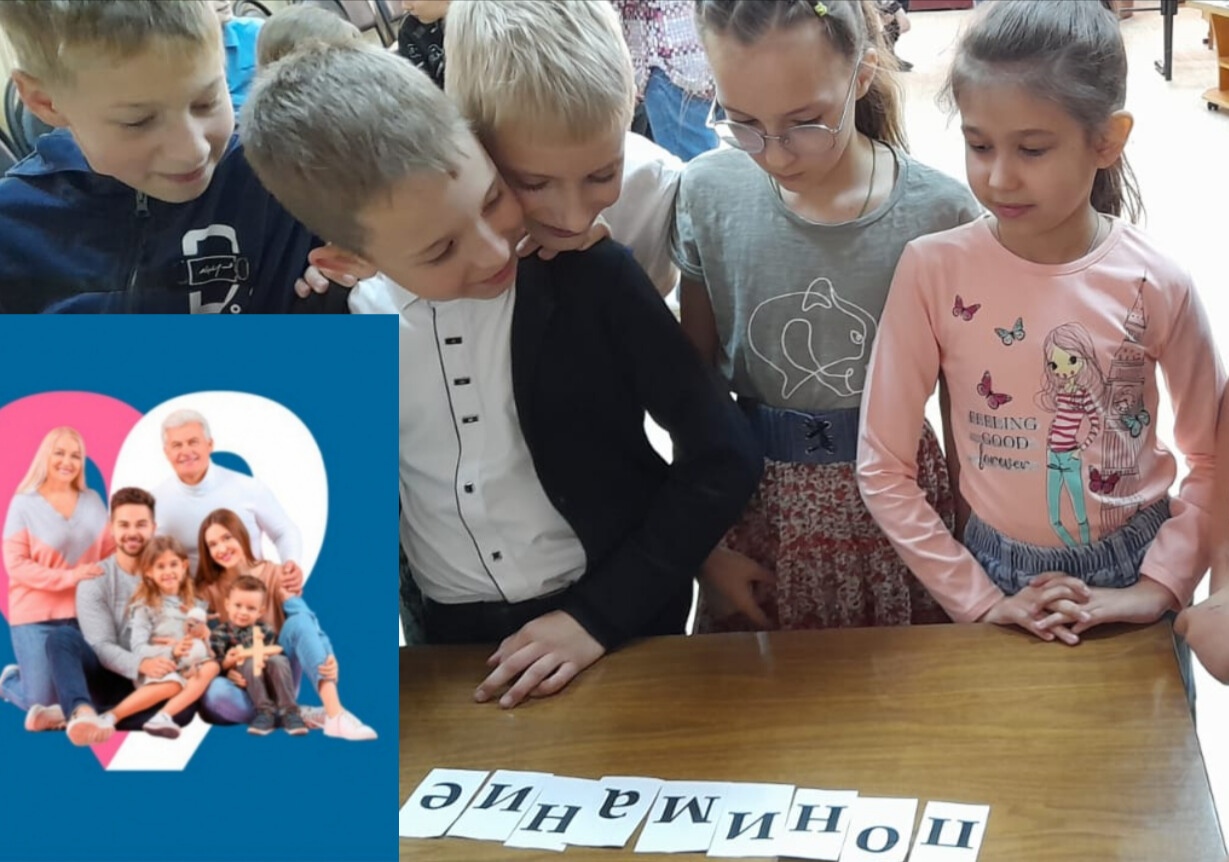 